PROJETO DE DECRETO LEGISLATIVO Nº 35/2021Data: 12 de Novembro de 2021Concede Título de Cidadão Sorrisense ao Senhor Silvano Filipetto.IAGO MELLA – Podemos e vereadores abaixo assinados, com assento nesta Casa de Leis, com fulcro no Artigo 108 do Regimento Interno, encaminham para deliberação do Soberano Plenário, o seguinte Projeto de Decreto Legislativo:Art. 1º Fica concedido Título de Cidadão Sorrisense ao Senhor Silvano Filipetto.Art. 2º Em anexo, Curriculum Vitae, o qual faz parte integrante deste Decreto Legislativo.Art. 3º Este Decreto Legislativo entra em vigor na data de sua publicação.Câmara Municipal de Sorriso, Estado do Mato Grosso, em 12 de Novembro de 2021.CURRICULUM VITAESilvano Filipetto, 41 (quarenta e um) anos, nascido em Rondonópolis em 05 de Janeiro de 1980, formado em Administração em 2005, Produtor Rural, casado há 13 (treze) anos com a Senhora Silvia de Mello Filipetto e possuem dois filhos, Ana Júlia de 11 (onze) anos e Davi de 04 (quatro) anos.O homenageado chegou a Sorriso no ano de 1985, exerce a atividade de Produtor Rural desde a Infância juntamente com sua família.Atualmente está como Presidente do Sindicato Rural de Sorriso e Vice- Presidente da APAE de Sorriso. Delegado titular da Aprosoja pelo núcleo de Sorriso, Administrador da Fazenda Silvano I, onde cultivam soja, milho, e conta com criação de pecuária extensiva. Participante de todos os conselhos do município, membro integrante da Comissão de Política Agrícola da Aprosoja e Membro integrante da Comissão de Defesa da Aprosoja.Merecidamente esse título ao Senhor Silvano Filipetto, com relevante participação em serviços prestados a Sociedade de Sorriso, colaborando com o crescimento e desenvolvimento da Cidade, através da sua participação efetiva em momentos importantes para melhoria local e colaborando para o bem estar da comunidade.Frente a estas razões, entendemos que o mesmo é merecedor da presente honraria.ANEXOS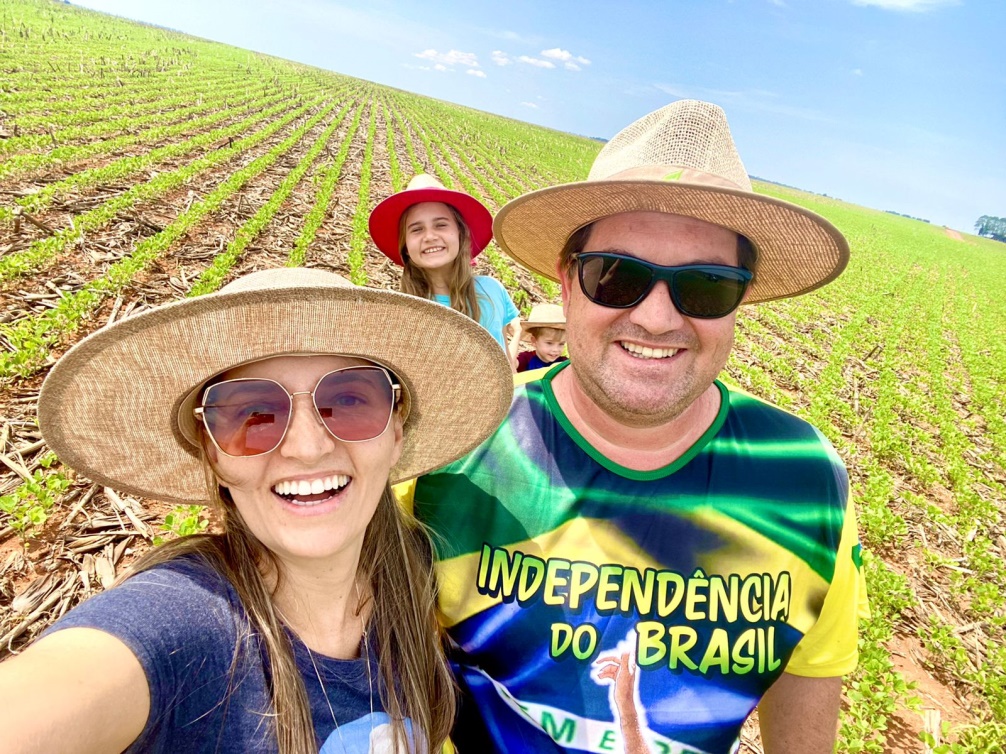 IAGO MELLAVereador Podemos